Modello ALL. B OFFERTA TECNICA – SUB CRITERIO B2SERVIZIO DI CENTRALINO E DI PULIZIA GIORNALIERA E PERIODICA DEGLI UFFICI, DEGLI SPAZI COMUNI E SPAZZATURA DEGLI SPAZI ESTERNI PRESSO GLI IMMOBILI E LE AREE PORTUALI DI CAGLIARI – CODICE CIG 85613780A1 – Importo a base d’asta € 872.000,00 oltre IVA – RUP Ing. Alessandra SalvatoOFFERTA TECNICA : PIANO  GESTIONALE DEL SERVIZIOCRITERIO B – SUBCRITERIO B2Il/la sottoscritto/a: _________________________________________ CF _______________________nato/a (luogo e data di nascita): ________________________________________________________residente in ______________________________________________________ Prov. _____________  Via/p.zza  __________________________________________________________________________in qualità di: ___________________________________________  della Ditta ___________________ __________________________________________________________________________________con sede in  ______________________________________________________ Prov. _____________ Via/p.zza  __________________________________________________________________________C.F.: _____________________________________ partita IVA  ________________________________fax ________________________ tel _____________________________________________________ e-mail _____________________________________________________________________________PEC  _______________________________________________________________________________ai fini dell’attribuzione dei punteggi per l’offerta tecnica, come esplicitato nel Capitolato Speciale d’Appalto facente parte integrante dei documenti di gara della presente procedura di affidamento, offre i seguenti servizi e le seguenti forniture:Subcriterio B2: Formazione del personale di centralino(modulato secondo il seguente monte ore, per singolo addetto del servizio di centralino, da svolgersi entro i primi 60 giorni di servizio)-	Meno di 4 ore [coeff. Valutazione 0,00]-	4 ore [coeff. Valutazione 0,20]-	5 ore [coeff. Valutazione 0,40]-	6 ore [coeff. Valutazione 0,60]-	7 ore [coeff. Valutazione 0,80]-	8 ore o più [coeff. Valutazione 1,00]       Firma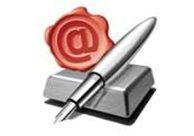 Il presente ALLEGATO B2 – OFFERTA TECNICA – PIANO  GESTIONALE DEL SERVIZIO CRITERIO B sub criterio B2  è composto di n. _______ pagine.